2 ЭТАЖКаб. 201
17 декабря 14.00«Новогодний beauty-конвейер с Натальей Самоловских»Ваш карнавальный образ за 1 час (hairdesign (прическа),карнавальные аксессуары; фотосессия)(по предварительной записи, тел. 48-66-80, доб. 330, 333, 104)Каб. 20117 декабря 12.00-14.00«Новогодняя роспись мехенди»Мастер-класс(предварительная запись по тел. 48-66-80, доб. 104, 210, 211)Каб. 20120 декабря 14.00-15.00«Символ года – огненный петух»Мастер-класс по изготовлению креативной игрушки из крупы(предварительная запись по тел. 48-66-80, доб. 104, 210, 211.С собой принести зерна гороха, гречки, пшена, клей) Каб. 20615-30 декабря«Встречай Новый год во всей красе». Выставка-просмотрКаб. 20615-30 декабря«Кулинарные советы к новогоднему столу». Интерактивная выставка3 ЭТАЖКаб. 30715-30 декабря«Новогодний микс»Выставка книг о новогодних нарядах, игрушках, рецептахКаб. 30715-30 декабря«Литературная елка»Новогодняя викторинаКаб. 30715-30 декабря«Новогоднее настроение»Креативная инсталляцияКаб. 30715-30 декабря«Петух-предсказатель»ИграКаб. 31215-30 декабря«И каждый год неповторим!»Выставка журнальных публикацийКаб. 31215-30 декабря«Маска, я тебя знаю!»Выставка журнальных публикацийКаб. 31215-30 декабря«Новогоднее кино»Выставка журнальных публикацийХолл каб. 31217, 24 декабря 15.00-17.00«Делаем елочную игрушку»Мастер-класс4 ЭТАЖКаб. 40817, 24 декабря 13.00-15.00«Новогодняя онлайн-открытка»Мастер-класс	Каб. 40817, 24 декабря 13.00-15.00«Интернет-почта Деда Мороза»Интерактивная играКаб. 41315-30 декабря«Новый год шагает по планете»Книжная выставка5 ЭТАЖСеверная башня 5-го этажа15-30 декабря«Музыкальный фейерверк»Выставка нот и грампластинок, прослушивание тематических композицийКаб. 51116 декабря 16.00«Пока бьют часы»Открытие выставки-проекта дизайнерских работ экспериментальной творческой лаборатории прикладного дизайна «Карандаш»Каб. 51115-30 декабря«Пока бьют часы»Выставка-проект дизайнерских работ экспериментальной творческой лаборатории прикладного дизайна «Карандаш»6 ЭТАЖХолл 6-го этажа15-30 декабря«Забытый Новый год»ИнсталляцияКаб. 61928 декабря 11.00-20.00«Новогодний парад самых-самых»Книжная выставка с элементами квестаКаб. 61929 декабря 15.00«Кисть и кружево»Мастер-класс по изготовлению акварельной новогодней закладки(предварительная запись по тел. 48-66-80, доб. 660, 661)Каб. 60815-30 декабря«Новый год народов Сибири». Книжная выставкаКаб. 60815-30 декабря«Здравствуй, петушок – золотой гребешок». АкцияКаб. 60815-30 декабря«Загадочная елка». Креативная инсталляцияМы ждем вас по адресу: ул. Лермонтова, 253, ост. «Госуниверситет» http://vk.com/molchanovka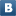  https://www.facebook.com/IOGUNB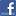 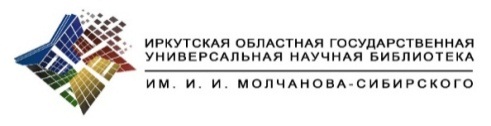 Афиша мероприятий в рамках информационной акции «Копилка новогодних идей – 2016»15-30 декабря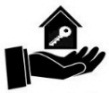 АРЕНДА ПОМЕЩЕНИЙ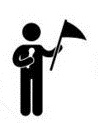 ОБЗОРНЫЕ, ТЕМАТИЧЕСКИЕЭКСКУРСИИ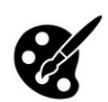 МАСТЕР-КЛАССЫ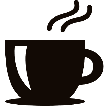 ЛИТЕРАТУРНОЕ КАФЕ48-66-80 (доб. 400)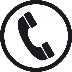 48-66-80 (доб. 400)